LE RENFORCEMENT MUSCULAIRELE RENFORCEMENT MUSCULAIRELE RENFORCEMENT MUSCULAIRELE RENFORCEMENT MUSCULAIRELE RENFORCEMENT MUSCULAIRELes abdominauxLes abdominauxLes abdominauxLes abdominauxLes abdominaux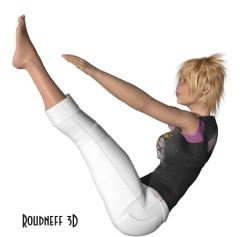 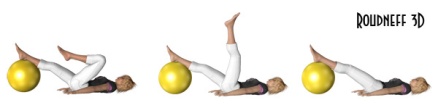 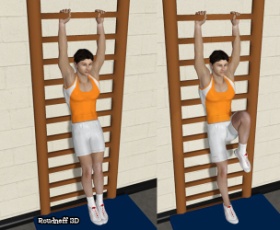 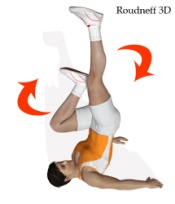 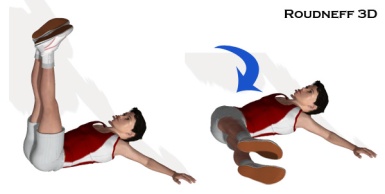 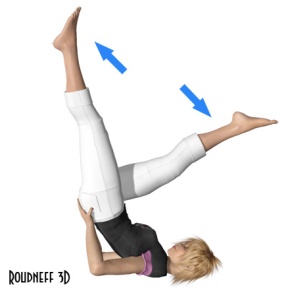 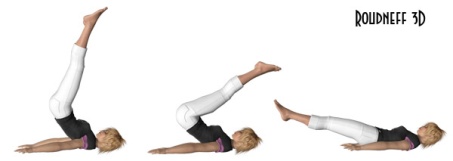 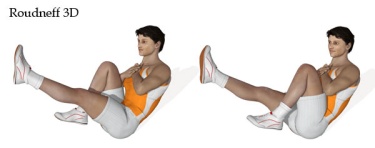 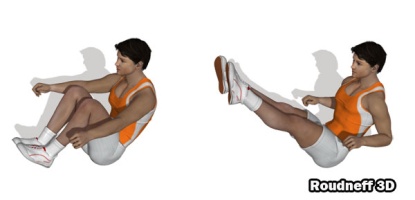 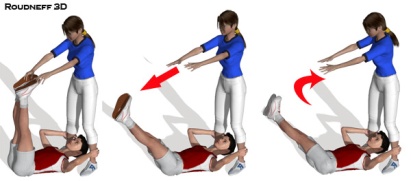 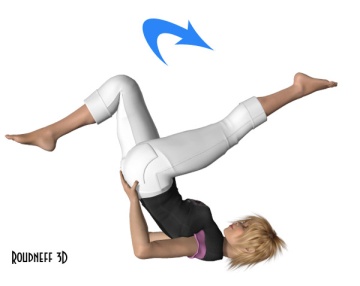 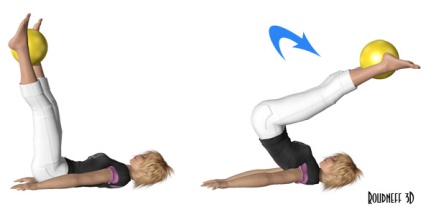 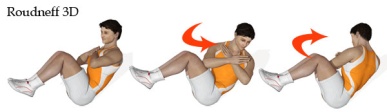 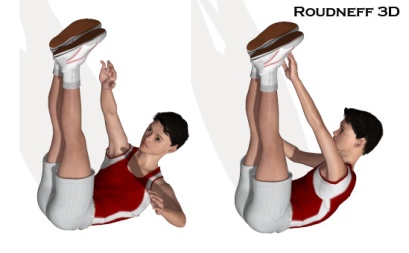 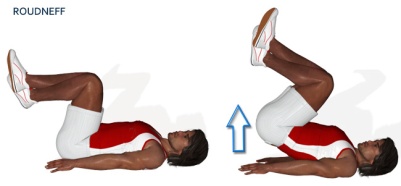 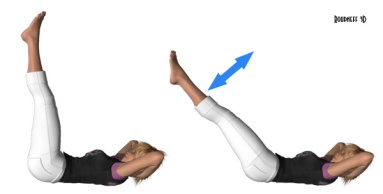 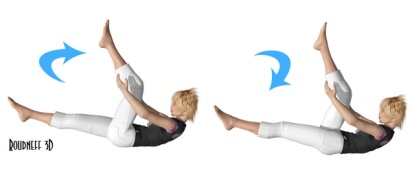 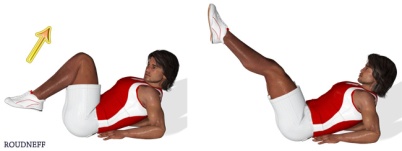 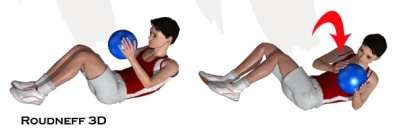 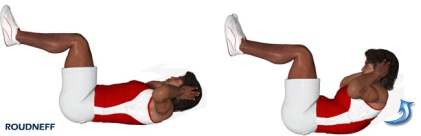 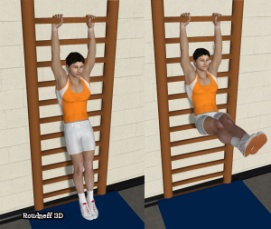 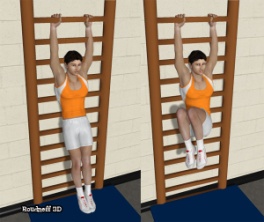 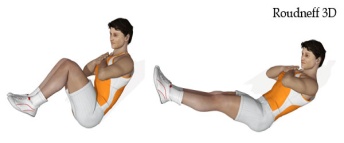 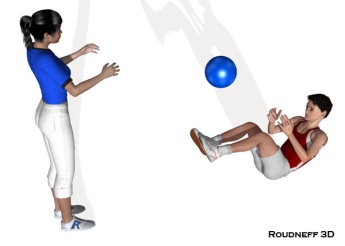 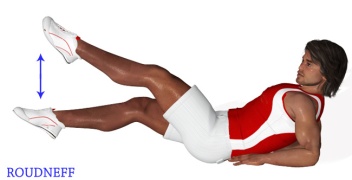 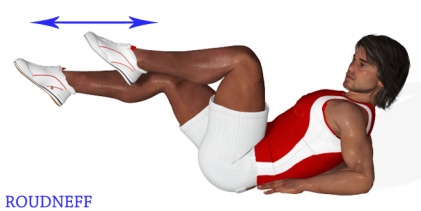 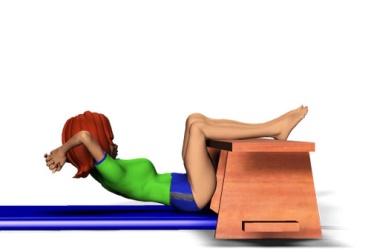 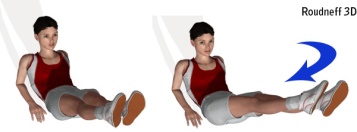 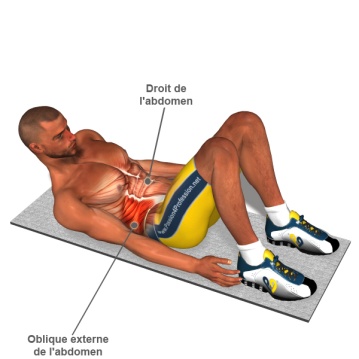 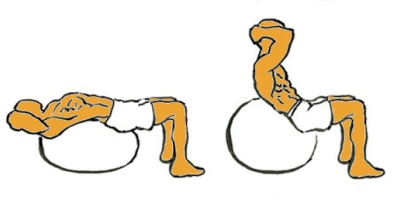 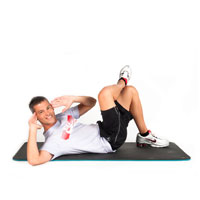 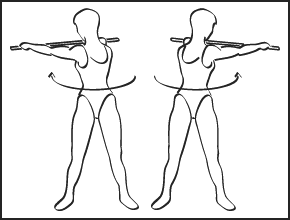 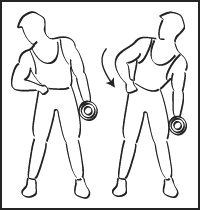 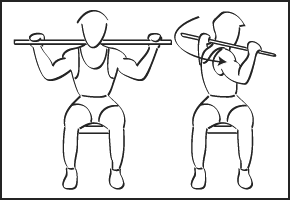 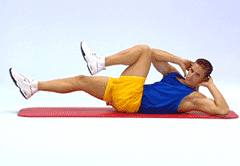 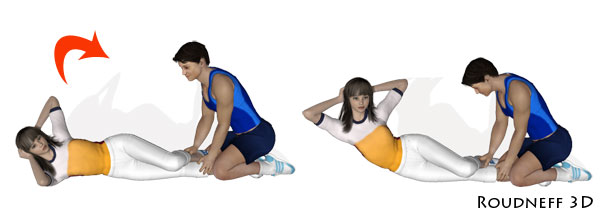 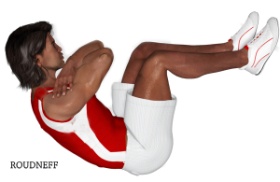 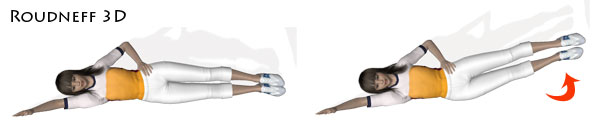 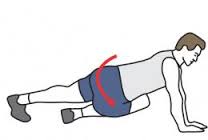 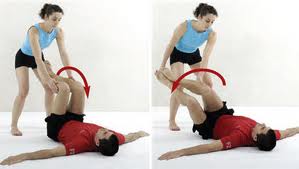 Le gainageLe gainageLe gainageLe gainage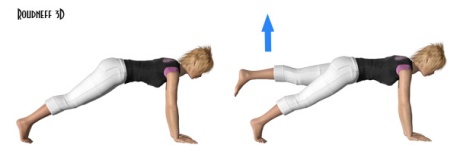 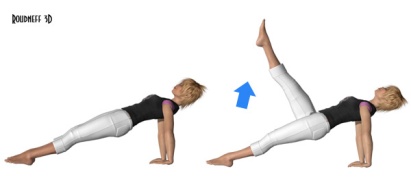 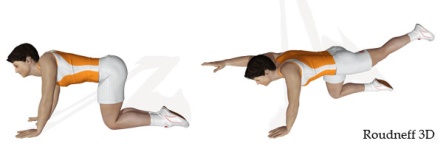 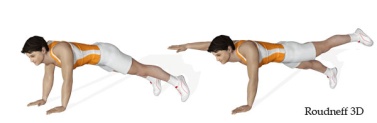 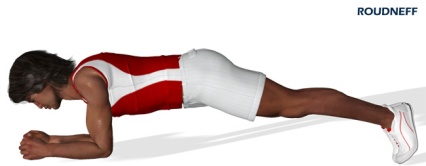 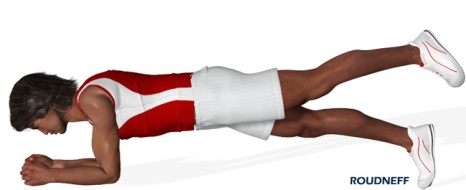 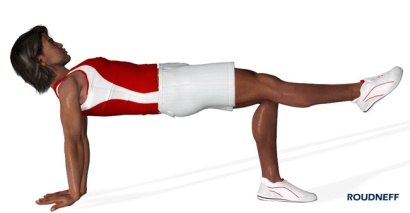 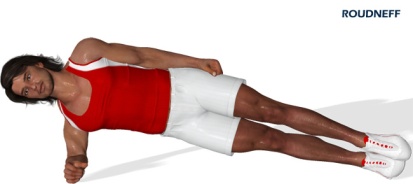 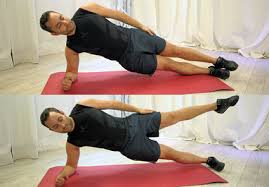 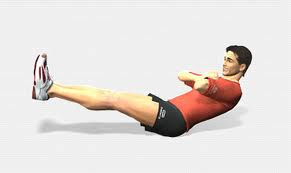 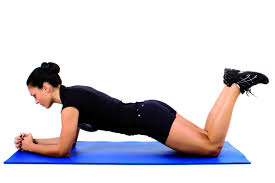 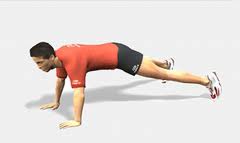 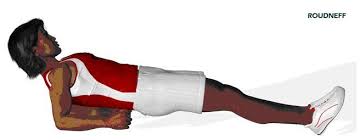 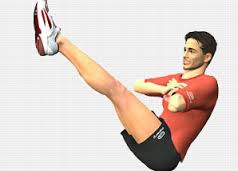 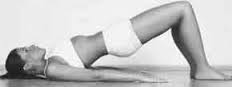 Les fessiersLes fessiersLes fessiersLes fessiers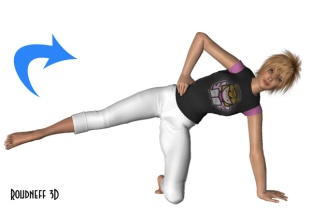 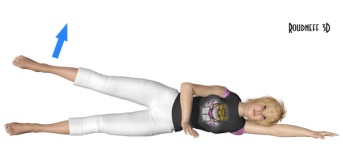 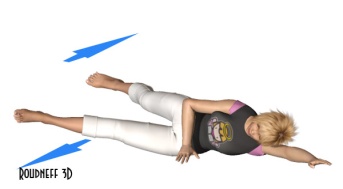 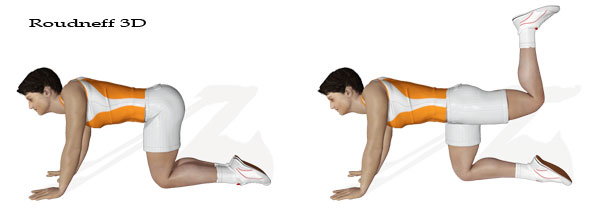 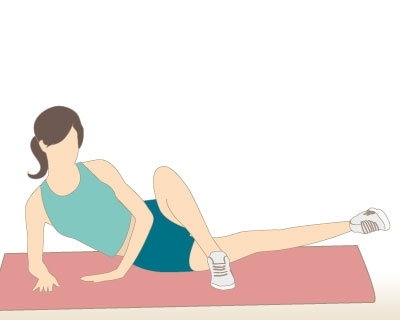 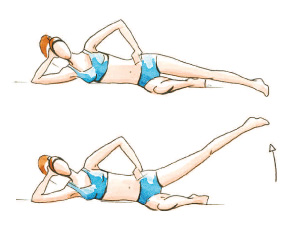 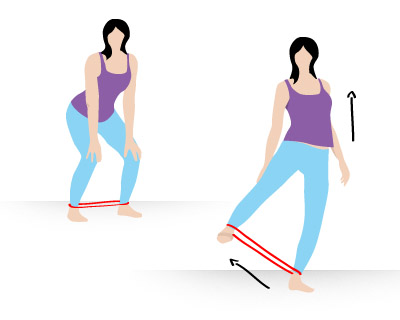 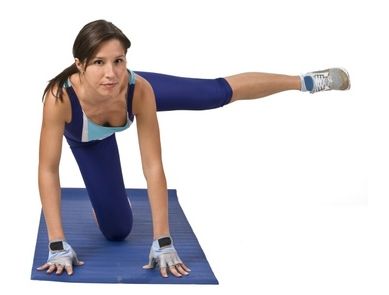 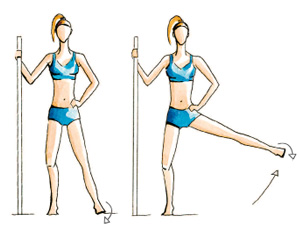 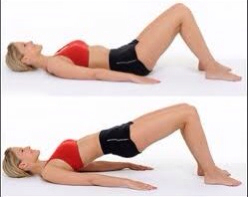 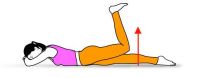 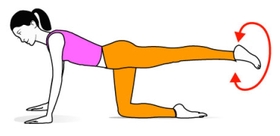 Les pectorauxLes pectorauxLes pectorauxLes pectoraux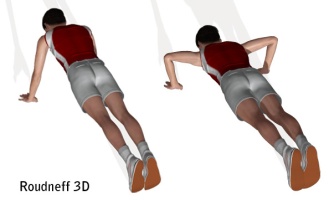 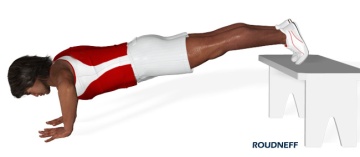 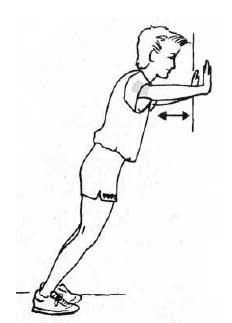 Le dosLe dosLe dosLe dos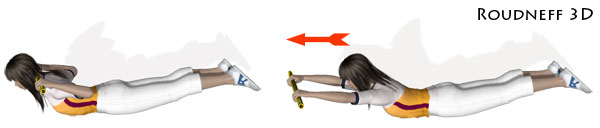 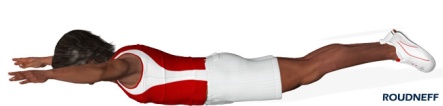 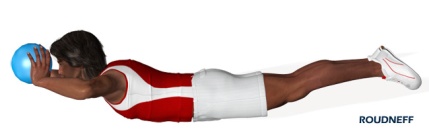 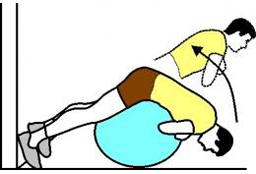 Les cuissesLes cuissesLes cuissesLes cuisses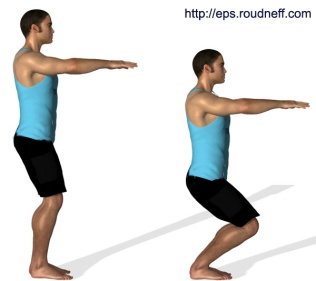 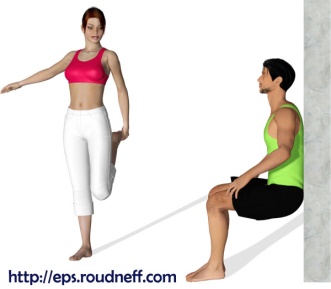 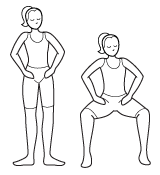 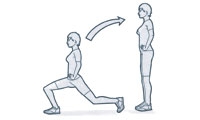 